INDICAÇÃO Nº 490/2017Indica ao Poder Executivo Municipal a substituição de lâmpadas queimadas na Rua Natal Lima Bonfim, 281 no Jd. Dona Regina.Excelentíssimo Senhor Prefeito Municipal, Nos termos do Art. 108 do Regimento Interno desta Casa de Leis, dirijo-me a Vossa Excelência para sugerir que, por intermédio do Setor competente, seja executada a substituição de lâmpadas queimadas na Rua Natal Lima Bonfim, na altura dos nº 251 e 281 no bairro Jd. Dona Regina, neste município. Justificativa:Conforme visita realizada “in loco”, este vereador pôde constatar as condições que se encontra o referido local. Fato este que prejudica os transeuntes e diminue a segurança dos moradores daquele local. Plenário “Dr. Tancredo Neves”, em 17/01/2017.Edivaldo Meira-vereador-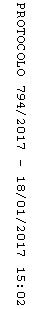 